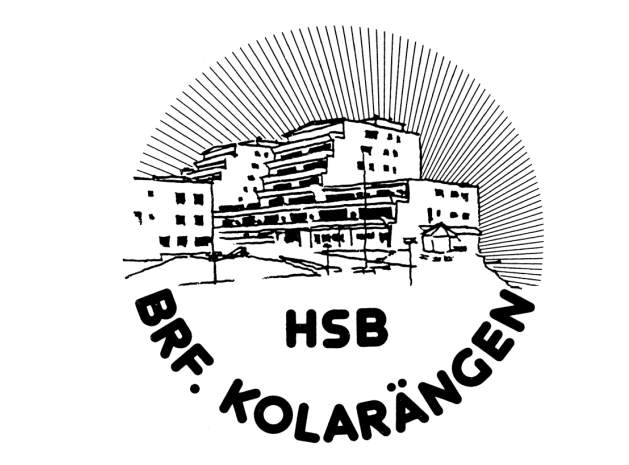 Välkommen till Brf Kolarängen Detta är en sammanställning av praktiska anvisningar och viktig information för medlemmar i föreningen. För att lätt hitta den information du söker är den presenterad i bokstavsordning. Styrelsen i Brf Kolarängen Kontaktinformation: Adress: Turbingränd 14, nedre bottenE-post: fragastyrelsen@kolarangen.seFelanmälan: 010-442 11 00Att bo i bostadsrätt 				Välkommen till bostadsrättsföreningen Kolarängen! I detta häfte finns både viktig och nyttig information för ditt boende, din trivsel och ditt medlemskap i vår förening. Att bo i en bostadsrätt betyder utöver ansvar för din lägenhet, också ett medlemskap i en förening som har ansvar för byggnader och gemensamma anläggningar. Du ombeds dessutom följa de allmänna trivselregler som finns i detta dokument samt på vår hemsida. Målsättningen är att främja hänsyn och trygghet för alla. Du har själv möjlighet att påverka besluten i föreningen genom att bidra med motioner och utnyttja din rösträtt på årsstämman. Ditt ansvar Du har ansvar för skötseln av din lägenhet och det som sker där. Det gäller underhållet av ytskikt, vitvaror, VVS och annan utrustning. Likaså att du använder våra gemensamma utrymmen och utrustning efter de regler som beslutats i föreningen. Föreningens ansvar Vår förening äger lägenheten. Du äger en andel av föreningen. Det innebär också att du måste tillfråga styrelsen om du vill göra större ingrepp i din lägenhet som t.ex. badrums- och köksrenovering samt ingrepp i stommen. Föreningen hanterar och ansvarar generellt för skötsel och underhåll av allt det som finns utanför lägenheten. Det är en del av det du betalar för med din månadsavgift. Föreningens arbete Verksamheten i brf Kolarängen styrs av vissa lagar och regler. Dessa är:  Lagen om ekonomiska föreningar  Bostadsrättslagen  Föreningens stadgar (bygger på bostadsrättslagen) Gemensamt arbete är frivilligt, men gemenskapen och möjligheten att träffa övriga medlemmar på städdagar kan rekommenderas. Det skapar en fin stämning och vi äter en enklare måltid tillsammans. Ibland behövs arbetsgrupper runt aktiviteter och projekt som ska ske. Det är den känslan av hänsyn och gemensamhet som är bostadsrättens grundidé. Mer detaljerad information samt våra trivselregler, stadgar och årsredovisningar m.m. hittar du på vår hemsida www.kolarangen.se Mer information allmänt om boendet i bostadsrätt, allt från juridik till praktiska råd vid köp och försäljning finns på HSB:s hemsida www.hsb.seAvfallshantering                                         Grovsopor En grovsopbil kommer till föreningen varannan vecka med start tisdagen 25 maj 2021 kl 18.50-19.10 på Teknikvägen och 19.15-19.35 på Turbingränd. I fortsättningen kommer grovsopbilen sedan samma tider udda veckor på tisdagar, eventuellt med uppehåll under semesterperioden vilket i så fall meddelas innan dess.

Grovsopbilen är en tjänst som kommunen erbjuder och innebär att du lämnar ditt grovavfall direkt till sopbilen. Grovavfall som kan lämnas är tex trasiga möbler, leksaker, pulkor, cyklar, barnvagnar, stekpannor, kastruller, keramik, blomkrukor mm.
Det är endast tillåtet att lämna grovavfallet när sopbilen är på plats. Det är inte tillåtet att
dumpa avfall på platsen innan eller efter grovsopbilen varit där.

Styrelsens plan är att vi framöver även ska ha behållare för plast, kartong, papper och
eventuellt metall och glas. Vi börjar med matavfallet då det är ett krav från kommunen att det
tas i bruk i år. Tänk på att lägga rätt saker i sopnedkastet då det händer att det blir stopp som
kostar oss mycket pengar. Miljöfarliga ämnen och kemikalier, oljor, färger, elektronik, TV -apparater, vitvaror, lysrör, lågenergilampor, däck och asbest får inte läggas bland grovsoporna. Sådant avfall får heller inte läggas bland hushållssopor eller trädgårdsavfall. Både farligt avfall och byggavfall vid t.ex. köks & badrumsrenovering får du själv transportera till Görvälns återvinningscentral. Returpapper Intill matavfallsbehållaren finns en container för returpapper. Denna töms normalt varje vecka. Med returpapper avses tidningar, tidskrifter, kataloger och andra trycksaker. Dock inte kuvert, förpackningar, kassar (av plast eller papper) och böcker med hårda pärmar. El-avfall Det finns behållare i garage & tvättstugor för batterier, glödlampor, lysrör och små-el. Behållarna töms regelbundet. Du kan även ställa ut vitvaror i garagen i anslutning till el-avfallet men de får inte stå i vägen för bilar eller gående, man ska kunna passera utan problem. Man kan även lämna sådant avfall på närmsta återvinningscentral. Läs mer på Kommunens hemsida.  www.jarfalla.se Trädgårdsavfall Turbingränd har fack för trädgårdsavfall vid parkeringen på Turbingränd. På Teknikvägen finns 4 trädgårdskärl som töms varannan vecka mellan vecka 15-46. Inga påsar, krukor eller annat får slängas bland trädgårdsavfallet.Hushållssopor Vår bostadsförening är ansluten till en sopsugsanläggning i norra Kallhäll, där vi är största delägare. OBS: Paketera alla sopor i en hopknuten bärkasse. Julgranar, kakelplattor, pizzakartonger, kattsand, grillkol och dylikt får absolut inte slängas i sopnedkastet. Detta kan orsaka stopp, vilket medför kostnader för föreningen. Bastu					 Finns på Teknikvägen 35 (tvättstugan) i det södra blå huset samt på Turbingränd 4. Boka in dig på informationstavlorna som finns i portarna eller i tvättstugorna eller i den webbaserade versionen.  I bastun finns anvisningar för användningen. Brandvarnare Alla lägenheter skall vara försedda med minst en brandvarnare. Du är själv ansvarig för att se till att det finns fungerande brandvarnare.Bredband Ingår i hyran och föreningen har en gruppanslutning med Telenor. Tele2 finns som alternativ men man får då bekosta det själv. Om ni behöver router så får ni kontakta kundtjänst på tel. 0770-777 000 eller besök www.telenor.seFelanmälan Om du upptäcker fel i din lägenhet eller gemensamma utrymmen som tvättstuga, garage, hiss, entréer etc., så anmäler du felet via felanmälan: tel. 010-442 11 00 eller via länk till felanmälan på vår hemsida, sätt gärna upp en lapp med information om att felet är anmält. Classes arbetstider är måndag – onsdag 7.00-16.00. Torsdag 7.00-18.00 (1 juni-31/8 7.00-16.30) fredagar 7.00-13.30.Utanför ordinarie arbetstid Om du upptäcker något fel som behöver åtgärdas snabbt som t ex: vattenläckor elfel, där du först kontrollerat att det inte är dina egna säkringar som löst ut. Om inte kontaktar du i nästa steg ett portombud, som kontrollerar din huvudsäkring. Löser inte detta problemet, då … ………kan du, om det är akut, ringa Jourmontör på tel. 08-65 77 722. OBS: Överväg extrakostnaden för föreningen. Vid överdriven anmälan till jourmontören, kan du själv få stå för kostnaden. Sätt gärna upp en lapp med information om att felet är anmält. Felanmälan skall endast göras till HSB, som utfärdar en arbetsorder. OBS: Fel i signalförande system (kabel-TV eller internet) skall anmälas till aktuell distributör av tjänsten ifråga d.v.s. Tele2 eller Telenor. Fest Se Störande verksamhet Fixarna & Gubbgänget ”Fixarna” på Teknikvägen och ”Gubbgänget” på Turbingränd jobbar ideellt, framförallt med underhåll inom våra områden. Det kan vara allt från att måla bänkar eller röja sly till att reparera skärmväggar till våra terrasser eller att resa julgranen. Fixarna & Gubbgänget är helt självständiga men samarbetar med styrelsen. Vill du vara med i ett trevligt gäng och göra en insats för föreningen, hör av dig till respektive kontaktperson. (Se hemsidan.)Flaggning På båda områdena finns en flaggstång. Den som är flaggansvarig bevakar att det finns en flagga och en vimpel som är hela och rena och ordnar i möjligaste mån att flaggning sker på allmänna flaggdagar. Flaggan kan även hissas när någon högtidsdag i familjen ska uppmärksammas. Flaggansvarig lämnar anvisningar om hur detta kan ordnas och du kan själv få ta ansvar för att hissa och hala flaggan.Förråd Till varje lägenhet hör ett lägenhetsförråd. Det finns också extra förråd att hyra. Kölista finns (kontakta ansvarig på parkering@kolarangen.se). I lägenhetsförråden får man inte förvara båtmotorer, motorcyklar, gräsklippare eller andra förbränningsmotorförsedda redskap. Brännbara vätskor får inte förvaras i förråd. Extrahjul/däck skall helst förvaras i anslutning till respektive fordon. Cyklar, barnvagnar, sparkcyklar, får förvaras i cykelrummet. (Kälkar, pulkor, bord och liknande skall förvaras i det egna förrådet.) OBS: Gångar och utrymmen utanför lägenhetsförråden får ej användas som uppställningsplats! FörsäkringarFöreningen har tecknat en fastighetsförsäkring hos Trygg Hansa, se försäkringsvillkor på hemsidan www.kolarangen.se. Observera att föreningens fastighetsförsäkring INTE innehåller något kollektivt bostadsrättstillägg. Det innebär att samtliga bostadsrättshavare behöver komplettera sin egen hemförsäkring med bostadsrättstillägget. Saknar du tillägget riskerar du att få höga kostnader vid skador på sådant som du som bostadsrättshavare har underhålls- och reparationsansvar för enligt lag och föreningens stadgar.I fastighetsförsäkringen ingår även en kollektiv olycksfallsförsäkring för boende och besökare under vistelse i föreningens fastighet och allmänna utrymmen (inklusive entrétrappor till byggnaden). Olycksfallsförsäkringen gäller även för boende och förtroendevalda under uppdrag för föreningens räkning och vid sammankomst anordnad av föreningen.Förvaltning Föreningen anlitar HSB Norra Storstockholm för administrativ och teknisk förvaltning. Garage (se även Parkering utomhus)GarageVarje lägenhet får max disponera en garageplats. Dessutom finns några få långa platser för två bilar s.k. dubbelplatser. Din bil får aldrig stå utanför de vita markeringarna. Kö till garageplats administreras av styrelsen. Observera att garageplatsen ej är kopplad till bostaden och att platsen återgår till kön vid avflyttning. Garageporten, som har automatisk stängning, skall vid in- och utfart hållas under uppsikt, tills den är helt stängd för att kontrollera att inte någon obehörig smiter in.I väntan på egen garage- eller p-plats Medlem som står i kö för att hyra en garage- eller p-plats kan få ett parkeringstillstånd som, tillsammans med en månadsbiljett för boende som köps i app eller sms, ger rätt att parkera på föreningens avgiftsbelagda besöksplatser. P-tillstånd erhålls av parkeringsansvarig. Observera att det krävs att parkeringstillståndet är synligt i bilen. Ingen garanti lämnas för att det finns ledig p-plats! Grannsamverkan mot brott För att minimera risken för inbrott och skadegörelse så tillämpar vi principen ”grannsamverkan mot brott”. Detta innebär att vi är uppmärksamma på vår omgivning, har kontakt med grannar och ser till att ytterdörrar, dörrar till förråd och garage etc. hålls låsta samt polisanmäler tillbud snarast möjligt. Vid tillbud sätts information upp på anslagstavlorna samt på hemsidan. Grillning                                                                                                                              På egen uteplats/terrass får endast el- och gasolgrill användas, det är inte tillåtet att använda kol eller tändvätska. Grillning med kol är endast tillåtet på föreningens grillplatser. Tänk på brandfaran och förbered med vatten för att snabbt kunna släcka. Grillning på terrass eller uteplats ska ske med hänsyn till grannarna exempelvis genom överenskommelse. Gästrum Föreningen har två gästrum, ett på Turbingränd 4 och ett på Teknikvägen 83. Husdjur Rastning av hundar bör ske utanför föreningens tomt. Du som är hundägare; tänk på att en skällande hund kan vara störande för dina grannar. Kattsand får absolut inte slängas i sopnedkastet men kan läggas i tunnorna för trädgårdsavfall eller slängas i grovbilen när den kommer, se info om tider under grovsopor. Låt inte katterna göra sina behov i sandlådorna! Kabel TV                                                                                            Alla lägenheter är anslutna till Com Hem kabel TV. Det ger dig tillgång till basutbudet vilket ingår i månadsavgiften. Kontakta kundtjänst på tel. 90222 eller besök www.comhem.se  för abonnemang på extra kanaler. Låssystem Här nämns de viktigaste punkterna att tänka på gällande vårt låssystem (ASSA Cliq) samt de garagesändare som används för att öppna garageportarna. Mer utförlig information finns på vår hemsida www.kolarangen.se.Batteribyte Du kan enkelt byta batteriet i nyckeln själv. På vår hemsida finns en kort film som visar hur du öppnar nyckeln och byter batteriet. Batterityp Litium CR2025 eller CR2032. På Ikea kan man köpa ett 8-pack av batterityp CR2032 billigt. Du kan även byta batteri hos Norrlås AB (75 kr 2021).Förlust av nyckel Anmäl omedelbart förlust av nyckel till nyckelansvariga, så att den kan spärras. Du är skyldig att göra en förlustanmälan enligt det nyckelkvitto du skrev på när du kvitterade ut nycklarna. Att nyckeln är spärrad innebär att den inte kan användas i föreningens elektroniska låssystem. Nyckeln kan dock fortfarande användas för att öppna din lägenhetsdörr, där cylindern alltid är mekanisk (ett krav från försäkringsbolagen). OBS! Vid överlåtelse av lägenhet gör föreningen ihop med ansvarig mäklare alltid en kontroll av att samtliga nycklar som hör till lägenheten finns kvar. Har någon/några nycklar försvunnit måste säljaren bekosta en ny ASSA-cylinder inkl. 4 nya nycklar. Kostnad ca 3 600 kr (2021).                                                                                                                                        Ny nyckel 					Nya ASSA Cliq-nycklar kan beställas hos nyckelansvariga, men hämtas och betalas hos Norrlås AB (pris: ca 700 kr/st, 2021). Uppge att du är HSB-medlem så får du 10 % rabatt.  Garagesändare För att öppna garageporten används en elektronisk sändare. OBS! Den elektroniska sändaren är en nyckel som motsvarar värdet av alla bilar i garaget! Den ska därför inte förvaras i bilen! Kommer den på avvägar riskeras säkerheten för samtliga bilar i garaget. Det rekommenderas att ha sändaren tillsammans med din bilnyckel. Förlust av garagesändare Anmäl omedelbart förlust av garagesändare till nyckelansvariga, så att den kan spärras.För beställning av extra garagesändare gäller följande:                                                                                                                                                     Om sändaren gått sönder och ingen yttre åverkan kan påvisas = ny garagesändare bekostas av föreningen.Om medlem vill kvittera ut extra sändare = 800 kr/st (2021). Om medlem tappat bort sändare eller fått den förlorad t.ex. vid bilinbrott = 1850 kr/st. (2021). MC & moped Motorcykel och mopedåkning är inte tillåten inom området utom för färd till eller från uppställningsplats. Parkering utomhus (se även Garage)Parkering Det finns 93 p-platser utomhus som kan hyras av medlemmarna, en del av dem med uttag för motorvärmare. Kön till platserna administreras av föreningen (parkering@kolarangen.se). Observera att p-platsen ej är kopplad till bostaden och att platsen återgår till kön vid avflyttning! Gästparkering Totalt finns 31 besöksplatser, avgift betalas med app eller sms.Parkeringsövervakning Inom hela vårt område sköts övervakningen av Parking Partner, tel. 08-120 305 98. Stopptiden inom området är 15 minuter mellan kl. 08-20 och 6 minuter mellan kl. 20-08, utan att riskera felparkeringsavgift. Om du behöver längre tid för uppställning t.ex. för flyttbil eller hantverkare kan du kontakta fastighetsskötare eller ansvarig i styrelsen som kan skriva ut ett tillfälligt parkeringstillstånd. Inom hela området råder parkeringsförbud.Passersystem, brickor och porttelefon Axema Vaka passersystem implementerades 1 oktober 2021 i Brf Kolarängen. Från den 1 november samma år infördes även möjligheten att digitalt och via informations- och bokningstavla boka tvättstuga, gym och från 1 januari 2022 kan man även boka bastu på samma sätt.Alla hushåll fick kvittera 4 id.nr märkta brickor vid uppstarten. Vid avflyttning ska den boende redovisa minst samma antal märkta brickor till nyckelansvarig.Vid avflyttning kontrollerar nyckelansvariga att det inte saknas någon bricka. Skulle det saknas någon bricka vid avflyttning får säljaren ersätta den enligt nedan förfarandebeskrivning ”beställning av nya brickor”. Det är AB Norrlås prissättning som gäller för brickorna.Vid förlust av brickaMeddela nyckelansvarig vilket id.nr brickan har som du förlorat. Nyckelansvarig meddelar systemansvarig i föreningen detta som då spärrar den förlorade brickan i systemet.Beställning av nya brickorBoende som vill beställa ny bricka kontaktar nyckelansvarig som meddelar AB Norrlås vem det gäller, vilken lägenhet det gäller och hur många brickor som skall köpas. När brickorna finns klara för leverans kontaktar nyckelansvarig i föreningen den boende som då kan hämta ut och betala brickan till AB Norrlås i butiken i Jakobsberg.GarantifelVid rena funktionsfel har vi 1 års garanti på brickorna. Lämna då in brickan med namn och lägenhetsnummer till nyckelansvarig så reklamerar vi brickan och återlämnar en ny bricka till dig.PorttelefonenFör att komma med i porttelefonens lista så mailar du förnamn, efternamn, telefonnummer, lgh nummer och adress till fragastyrelsen@kolarangen.se och anger att du önskar få  ditt namn på rullistan.I porttelefonen vid entréporten kan besökare ringa upp boende som anmält namn och nummer, boende kan sedan via telefonen släppa in besökaren. Observera att telefonnumret inte kommer att synas på displayen i porten. Endast namn syns på displayen! Telefonnummer har endast Norrlås AB samt ansvariga i föreningen tillgång till.Portombud I portarna och radhuslängorna finns portombud som kan svara på frågor om föreningen, kolla huvudsäkringar i elrum (ej radhusen) och fungera som en länk till styrelsen. Se anslagstavlan eller hemsidan vem som är ditt portombud.Renovering av lägenhet Enligt stadgarna behöver du vid stora ingrepp som exempelvis rör elarbeten, VVS och ingrepp i bärande väggar först kontakta styrelsen, för att få tillstånd. Blankett: ”Begäran om tillstånd för ändring i lägenhet” finns att hämta på hemsidan. För renovering kolla in föreningens hemsida (www.kolarangen.se) vad som gäller för varje ändring du önskar göra.Rökning                                                                                                                              Rökning är inte tillåten i portar, hissar, källare, tvättstugor, garage eller andra allmänna utrymmen. Släng inte fimpar på gatan, askkoppar finns i området. Vid rökning på terrass: tänk på din omgivning.                                                                                             Samlingslokaler Samlingslokaler finns på Turbingränd 4 med plats för max 50 personer och på Teknikvägen 35 för max 30 personer. Båda lokalerna har ett litet pentry med kokplattor och kylskåp samt diskmaskin. Porslin, bestick, termosar, kaffebryggare, filter, disk- och rengöringsmedel ingår i avgiften. Kostnad för tiden 13:00 – 12:00 påföljande dag är 200 kr. Lokalen kan även hyras dagtid för 100 kr. Kvällsfest skall vara avslutad senast 24:00. Den som hyr betalar för eventuella skador. OBS: Enbart bostadsrättsägare får hyra samlingslokalen. Snickarlokaler Snickarlokaler finns på Turbingränd 5 samt på Teknikvägen 83. Där har man tillgång till el, vatten och hyvelbänkar. Kontakta lokalansvarig för mer information. Störande verksamhet Mellan kl. 22.00 och 07.00 på vardagar och mellan kl. 22:00 – 09:00 på helger, skall bullrande/störande verksamhet undvikas både inom- och utomhus (t.ex. hög volym på radio/TV och bullriga maskiner). Om du planerar en fest där ni avser att hålla på efter 22.00 så är det viktigt att du tänker på att andra boende som inte deltar i festen, kanske vill sova. Berätta gärna om dina festplaner för dina grannar för att skapa gemensam förståelse t.ex. genom att sätta upp en lapp på anslagstavlan där du även anger dina kontaktuppgifter. Om du blir störd Grannar som stör varandra orsakar lätt en dålig stämning. Ibland kan konflikter t.o.m. bli långvariga. Vi som bor här i föreningen har enligt bostadsrättslagen vissa skyldigheter gentemot våra grannar. Vi är skyldiga att se till att grannarna inte utsätts för störningar som skadar hälsan eller boendemiljön. Bostadsrättsinnehavaren ska också se till att besökande uppfyller dessa krav. Om du blir störd – kontakta då den som stör. Om ni inte efter upprepade försök, får gehör hos den som stör- informera genom dokumentation HSB kundtjänst hur ofta det hänt och hur många gånger du kontaktat den störande.  Terrass och uteplats			Inglasning                                                                                                                     Läs mer på hemsidan vilka regler som gäller för inglasning av terrass. Tänk på att Bygglov krävs. Bygglov söker du hos kommunen.Markis och pergolatakPå terrasser som har överbyggnad av betong kan markisen fästas i överbyggnaden. På terrasser som inte har en överbyggnad av betong, finns bara en träkonstruktion (s.k. pergolatak) som inte är avsedd för infästning av markis eller att lägga någon form av tak på. Den som trots det gör en sådan åtgärd, blir ansvarig för de eventuella skador som detta kan medföra på huset. Den som övertar en bostadsrätt övertar ansvaret från tidigare ägare. Målning Föreningen tillhandahåller målarfärg till de medlemmar som själva önskar måla sin terrass eller uteplats genom Fixarna & Gubbgänget, vit färg för betong och vindskärmar samt röd färg för trä på väggen. Terrasslåda I lådan får inte träd och buskar växa obehindrat. Tänk på att rötter i värsta fall kan spräcka lådans betong. Vindskärmar På terrasser:De vindskydd/-skärmar som sitter mellan lägenheterna är föreningens ansvar, och dessa renoveras eller byggs nya av Fixarna & Gubbgänget. Skärmarna på ytterkanterna är medlemmarnas ansvar att underhålla. På uteplats i markplan:Båda originalskärmarna på sådan uteplats är föreningens ansvar. I samband med renovering eller byte måste ofta vegetation tas bort för att göra åtgärden möjlig. När det gäller radhusen på Teknikvägen där skärmar finns vid entréerna, ansvarar den boende för dessa, eftersom de ej är byggda av föreningen. Trapphus, entréer och förråd Av brandsäkerhetsskäl får entréer och trapphus inte användas som uppställningsplats för blommor, cyklar, kälkar och barnvagnar etc. då detta kan försvåra eventuell utrymning vid brand. OBS: Förrådsgångar får inte belamras med prylar av bl.a. städ- och brandskyddsskäl.      Tränings- och bordtennislokal                                                                På entréplanet till höger i Turbingränd 3 finns lokalen. Där finns enklare gymutrustning, skivstång motionscyklar och pingisbord. Lokalen får fritt användas av medlemmarna. Den går att boka via informationstavlorna i portarna och tvättstugorna eller via weben, där du kan boka 1 timme i taget. Ordningsregler finns uppsatta i lokalen och måste följas. Viss information om hur man tränar med redskapen finns anslagen. Där finns inte duschmöjlighet! Tvättstugor Det finns det två tvättstugor på Teknikvägen i nummer 35 och 83. På Turbingränd finns tvättstugorna i nummer 1, 4 och 14. Maskinerna är avsedda för vanlig hushållstvätt. Färgning av textilier får inte ske i maskinerna. Mattor, täcken och annat tyngre tvättgods får inte förekomma i de vanliga tvättmaskinerna utan du hänvisas till grovtvättmaskinerna på Teknikvägen 35 och på Turbingränd 14. Var och en städar efter sig när tvättpasset är avslutat (rengör maskiner, luddfilter och torka av bänkar och golv). Bokad men ej utnyttjad tvättid övergår till annan efter 30 minuter. Uthyrning i andra hand Kontakta styrelsen om du vill hyra ut din bostad! Uthyrning är inte tillåten utan styrelsens skriftliga medgivande. Den som får tillstånd till uthyrning, ansvarar även under uthyrningstiden för att avgiften betalas, och för eventuella kostnader som hyresgästen orsakar på föreningens egendom. För andrahandsuthyrning tar föreningen ut en avgift på 10% av prisbasbeloppet per år.Valberedning Vid årsstämman utses en valberedning. Huvuduppgiften för den är att föreslå ledamöter till styrelsen och att bland medlemmarna hitta kompetenser till olika arbetsuppgifter i föreningen. Är du intresserad av att ha ett uppdrag i föreningen kontakta då VB via hemsidan. Ventilation och värme Ventilation och värme är injusterat av föreningen. Ingrepp som påverkar systemet får inte göras av boende, t.ex. igensättning eller förflyttning av ventilationsdon. Du får inte heller koppla in fläktar i ventilationssystemet, t.ex. köksfläktar. Endast spiskåpa är tillåten. Även icke ansluten kolfilterfläkt är godkänd. Dock måste då ventilationsdon till centrala utsuget monteras för att få en godkänd lägenhetsventilation enl. lag (OVK). Temperaturgivare (inomhus) I många av lägenheterna sitter temperaturgivare. Det är en vit plastdosa som är placerad på väggen i lägenheten. Givaren ägs av föreningen och får ej tas bort, täckas över eller flyttas till annan plats utan kontakt med styrelsen. Kostnad för åverkan på givaren kommer att debiteras lägenhetsinnehavaren. Årsstämma och styrelse                                                                                       Föreningens årsstämma hålls varje år i början av maj, då det gångna årets verksamhet redovisas. Vid detta tillfälle väljs den styrelse som har i uppdrag att sköta föreningens förvaltning och ekonomi under nästkommande år.